ПОСТАНОВЛЕНИЕОб определении прилегающих территорий к некоторым организациям и объектам территорий, на которых не допускается розничная продажа алкогольной продукцииВ соответствии с Федеральным законом от 22.11.1995 N 171-ФЗ "О государственном регулировании производства и оборота этилового спирта, алкогольной и спиртосодержащей продукции", Постановлением Правительства Российской федерации от 27.12.2012 №1425 «Об определении органами государственной власти субъектов Российской Федерации мест массового скопления граждан и мест нахождения источников повышенной опасности, в которых не допускается розничная продажа алкогольной продукции, а так же определении органами местногосамоуправления границ прилегающих к некоторым организациям и объектам территорий, на которых не допускается розничная продажа алкогольной продукции», Постановлением Кабинета Министров РТ от 29.10.2010 N 867 "О дополнительных мерах по снижению злоупотребления алкогольной продукцией, пивом, табаком и формированию здорового образа жизни среди населения в Республике Татарстан" исполнительный комитет Нижнеберескинского сельского поселения Атнинского муниципального района Республики Татарстан ПОСТАНОВЛЯЕТ:1. Определить в пределах муниципального образования Нижнеберескинское СП Атнинского муниципального района следующие территории, прилегающие к местам расположения социально-культурных объектов, местам массового скопления граждан и местам нахождения источников повышенной опасности, в которых не разрешается розничная продажа алкогольной продукции:- 30 метров от входа для посетителей в здание (строение, сооружение), занимаемых детскими, образовательными, медицинскими организациями и объектами спорта до входа для посетителей в стационарный торговый объект, а при наличии обособленной территории - от входа для посетителей на обособленную территорию до входа для посетителей в стационарный торговый объект;100 метров от входа для посетителей в здание (строение, сооружение), занимаемое оптовыми и розничными рынками и иными местами массового скопления граждан и местами нахождения источников повышенной опасности, определенными Постановлением КМ РТ от 29.10.2010 г. № 867, а при наличии обособленной территории - от входа для посетителей на обособленную территорию до входа для посетителей в стационарный торговый объект.Расчет	расстояния осуществляется по пешеходным дорожкам.Утвердить схемы границ территорий, прилегающих:к детским, образовательным, медицинским организациям и объектам спорта (приложение №1);к оптовым и розничным рынкам и иным местам массового скопления граждан и местам нахождения источников повышенной опасности, определенными Постановлением КМ РТ от 29.10.2010 г. № 867 (приложение №2).В дни проведения массовых народных гуляний, зрелищных и спортивных мероприятий прилегающие территории определяются расстояние обеспечивающим безопасность проведения таких мероприятий, и оформляются отдельным постановлением  исполнительного комитета Нижнеберескинского СП.Данное постановление обнародовать путем размещения на официальном сайте Атнинского муниципального района.Контроль за исполнением настоящего постановления оставляю за собой.Глава  Нижнеберескинского СП руководитель ИК                                                                             С.Н.АхмадуллинПриложение №1 к постановлению                                                                            руководителя ИК Нижнеберескинского СП Атнинского района РТ № 8/1  от 1 октября 2014 года Схема границ территорий прилегающих к детским, образовательным, медицинским организациям и объектам спортаа) при наличии обособленной территории	( 30 м)б) при отсутствии обособленной территории	( 30 м)- детские, образовательные, медицинские организации и объекты                                           спорта - вход                                                           - стационарный торговый объект                                                            -     -0бособленная территория	                                                             - пешеходная дорожкаПриложение №2 к постановлению                                                                            руководителя ИК Нижнеберескинского СП Атнинского района РТ № 8/1  от 1 октября 2014 года Схема границ территорий прилегающих к оптовым и розничным рынкам и иным местам массового скопления граждан и местам нахождения источников повышенной опасности, определенными Постановлением КМ РТ от 29.10.2010 г. № 867а) при наличии обособленной территории	( 100 м)б) при отсутствии обособленной территории	( 100 м)- оптовые и розничные рынки и иные места массового скопления граждан и  места нахождения источников повышенной опасности - вход                                                           - стационарный торговый объект                                                            - обособленная территория	                                                             - пешеходная дорожка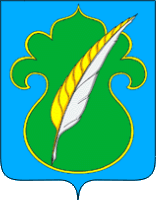 РЕСПУБЛИКА ТАТАРСТАН ИСПОЛНИТЕЛЬНЫЙ КОМИТЕТ НИЖНЕБЕРЕСКИНСКОГО СЕЛЬСКОГО ПОСЕЛЕНИЯ  АТНИНСКОГО  МУНИЦИПАЛЬНОГО РАЙОНАУл. Совета, д.17а, село Н.Береске, 422743Тел.: (8-84369) 3-34-05; факс: 3-34-03ТАТАРСТАН РЕСПУБЛИКАСЫӘТНӘ МУНИЦИПАЛЬ РАЙОНЫНЫҢТҮБӘН БӘРӘСКӘ АВЫЛ ЖИРЛЕГЕ БАШКАРМА КОМИТЕТЫСовет  урамы., 17а йорт, Т.Бәрәскә авылы, 422743Тел.: (8-84369) 3-34-05 факс: 3-34-03“  1  ” октября  2014 г                                    № 8/1